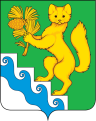 АДМИНИСТРАЦИЯ БОГУЧАНСКОГО РАЙОНАПОСТАНОВЛЕНИЕ17.09.2021                                с. Богучаны		                     № 755 - пОб утверждении Положения о порядке обеспечения питанием детей, обучающихся  по образовательным  программам начального общего образования в муниципальных образовательных организациях, расположенных на территории муниципального образования Богучанский район, имеющим государственную аккредитацию, без взимания платыВ соответствии со ст.2 Федерального закона от 01.03.2020 № 47-ФЗ "О внесении изменений в Федеральный закон "О качестве и безопасности пищевых продуктов" и статью 37 Федерального закона "Об образовании в Российской Федерации",  ст.37  Федерального закона от 29.12.2012 №273-ФЗ «Об образовании в Российской Федерации»,  со ст. 7 Закона Красноярского края от 26.06.2014 N 6-2519 (ред. от 24.12.2020) "Об образовании в Красноярском крае", п.11 ст.15  Федерального закона от 06.10.2003 N 131-ФЗ (ред. от 01.07.2021) "Об общих принципах организации местного самоуправления в Российской Федерации", Законом Красноярского края от 27.12.2005 №17-4377 «О наделении органов местного самоуправления муниципальных районов и городских округов края государственными полномочиями по обеспечению питанием обучающихся в муниципальных и частных общеобразовательных организациях по имеющим государственную аккредитацию основным общеобразовательным программам без взимания платы», ст. 14.1 Закона Красноярского края от 02.11.2000 №12-961 «О защите прав ребенка», постановлением Правительства Красноярского края от 24.02.2015 №65-п «Об утверждении порядка учета и исчисления величины среднедушевого дохода семьи для определения права на получение мер социальной поддержки», руководствуясь ст. ст. 7, 40, 43, 47 Устава Богучанского района Красноярского края,ПОСТАНОВЛЯЮ:Определить управление образования администрации Богучанского района Красноярского края уполномоченным органом по организации питания детей, обучающихся  по образовательным  программам начального общего образования в муниципальных образовательных организациях, расположенных на территории муниципального образования Богучанский район, по имеющим государственную аккредитацию, без взимания платы предусмотренных  статьей  11, 14, 14.1  Закона Красноярского края от 02.11.2000 № 12-961 "О защите прав ребенка", и исчислению величины среднедушевого дохода семьи для определения права на получение мер социальной поддержки, предусмотренных пунктами 2, 3 статьи 11 Закона Красноярского края от 02.11.2000 № 12-961 "О защите прав ребенка".Утвердить Положение о порядке обеспечения питанием детей,  обучающихся  по образовательным  программам начального общего образования в муниципальных образовательных организациях, расположенных на территории муниципального образования Богучанский район, имеющим государственную аккредитацию, без взимания платы согласно приложению 1. И.о.начальника финансового управления администрации Богучанского района (В.И. Монахова) обеспечить своевременное финансирование расходов за счет средств, предоставленных муниципальному образованию Богучанский район из краевого бюджета в виде субвенций на обеспечение бесплатного питания детей.Контроль за исполнением настоящего постановления возложить на заместителя Главы Богучанского района по социальным вопросам И.М. Брюханова.Настоящее постановление вступает в силу со дня, следующего за днём опубликования в Официальном вестнике Богучанского района, и распространяется  на правоотношения,  возникшие  с  01.09.2020.Постановление размещается на официальном сайте управления образования администрации Богучанского района в информационно-телекоммуникационной сети «Интернет».Положение о порядке обеспечения питанием детей, обучающихся  по образовательным  программам начального общего образования в муниципальных образовательных организациях, расположенных на территории муниципального образования Богучанский район, имеющим государственную аккредитацию, без взимания платы1. ОБЩИЕ  ПОЛОЖЕНИЯНастоящее Положение о порядке обеспечения питанием детей, обучающихся  по образовательным  программам начального общего образования в муниципальных образовательных организациях, расположенных на территории муниципального образования Богучанский район, без взимания платы (далее - Положение), разработано с целью планомерной организации предоставления бесплатного питанием детей, обучающихся  по образовательным  программам начального общего образования в муниципальных образовательных организациях, расположенных на территории муниципального образования Богучанский район, без взимания платы.Положение устанавливает порядок  обеспечения бесплатным питанием детей, обучающихся  по образовательным  программам начального общего образования в муниципальных образовательных организациях, расположенных на территории муниципального образования Богучанский район, без взимания платы;  обучающихся  в муниципальных общеобразовательных организациях, расположенных на территории муниципального образования Богучанский район и  подвозимых к данным  организациям  школьными  автобусами;  обучающиеся с ограниченными возможностями здоровья в муниципальных общеобразовательных организациях расположенных на территории муниципального образования Богучанский район, по имеющим государственную аккредитацию основным общеобразовательным программам, не проживающие в интернатах. Положение  разработано в соответствии с: Федеральным  законом  от 01.03.2020 № 47-ФЗ "О внесении изменений в Федеральный закон "О качестве и безопасности пищевых продуктов" и статью 37 Федерального закона "Об образовании в Российской Федерации",Федеральным законом от 29.12.2012 № 273-ФЗ «Об образовании в Российской Федерации»;Законом  Красноярского края от 26.06.2014 N 6-2519 (ред. от 24.12.2020) "Об образовании в Красноярском крае";Закона Красноярского края от 02.11.2000 № 12-961 «О защите прав ребенка»;Постановлением Правительства Красноярского края от 24.02.2015 № 65-п «Об утверждении Порядка учета и исчисления величины среднедушевого дохода семьи для определения права на получение мер социальной поддержки;Постановлением Правительства Красноярского края от 18.09.2020 N 628-п "Об утверждении Порядка предоставления и распределения субсидий бюджетам муниципальных образований края на софинансирование организации и обеспечения обучающихся по образовательным программам начального общего образования в муниципальных образовательных организациях, за исключением обучающихся с ограниченными возможностями здоровья, бесплатным горячим питанием, предусматривающим наличие горячего блюда, не считая горячего напитка".Обеспечение питанием детей, обучающихся в муниципальных общеобразовательных  организациях Богучанского района по имеющимся государственным аккредитациям общеобразовательным программам начального общего образования, без взимания платы, за  исключением  обучающихся с ограниченными возможностями  здоровья (далее - обеспечение питанием детей) осуществляется за счет  средств федерального бюджета, а так же за счет софинансирования из краевого и местного  бюджетов в виде субсидии. Размер суммы, выделяемой для обеспечения питанием детей, из расчета на одного обучающегося, устанавливается законодательством Красноярского края.Обеспечение питанием детей с ограниченными возможностями здоровья, обучающихся в муниципальных общеобразовательных  организациях Богучанского района по имеющимся государственным аккредитациям общеобразовательным программам начального общего образования, без взимания платы,  осуществляется за счет  средств краевого бюджета предоставляемых бюджету  Богучанского района  в виде субвенции. Размер суммы, выделяемой для обеспечения питанием детей, из расчета на одного обучающегося, устанавливается законодательством Красноярского края.Уполномоченный орган направляет в финансовое управление администрации Богучанского района предложения по распределению годовой суммы субвенции/ субсидий  на обеспечение питанием без взимания платы.Получателями средств на обеспечение питанием детей без взимания платы являются общеобразовательные организации, в которых эти дети обучаются.Распределение бюджетных средств по общеобразовательным организациям Богучанского района, реализующих общеобразовательные программы начального общего образования (далее – образовательные организации) осуществляется Управлением образования на основании документов, в пределах  предоставленной бюджету Богучанского  района суммы средств субсидии.Основные  понятия:Под обучающимися, воспитывающимися одинокими родителями, следует понимать детей, у которых сведения об одном из родителей в актовой записи о рождении записаны со слов другого родителя или не имеются, а также детей, фактически воспитывающихся одним родителем в связи со смертью другого родителя, признанием безвестно отсутствующим или объявлением умершим.   Получатель - обучающийся (ребенок) по общеобразовательным программам  в муниципальных образовательных организациях, расположенных на территории Богучанского района.Под школьным автобусом следует понимать автотранспортное средство, имеющее более 8 мест для сидения, не считая места водителя, и предназначенное для подвоза детей, проживающих в сельских населенных пунктах, рабочих поселках, обучение которых осуществляется в муниципальных общеобразовательных организациях, расположенных в иных сельских населенных пунктах, к месту обучения и обратно.ОРГАНИЗАЦИЯ БЕСПЛАТНЫМ ПИТАНИЕМ ОБУЧАЮЩИХСЯ  ПО ОБРАЗОВАТЕЛЬНЫМ  ПРОГРАММАМ НАЧАЛЬНОГО  ОБЩЕГО ОБРАЗОВАНИЯ В МУНИЦИПАЛЬНЫХ  ОБРАЗОВАТЕЛЬНЫХ ОРГАНИЗАЦИЯХ БОГУЧАНСКОГО РАЙОНА, ЗА  ИСКЛЮЧЕНИЕМ  ОБУЧАЮЩИХСЯ  С ОГРАНИЧЕННЫМИ ВОЗМОЖНОСТЯМИ ЗДОРОВЬЯ (п. 1 ст.14.1  Закона Красноярского края от 02.11.2000 № 12-961 «О защите прав ребенка»)Обеспечение бесплатным горячим питанием предусматривает  наличие  горячего блюда, не считая  горячего  напитка,  обучающихся по образовательным программам начального общего образования в муниципальных образовательных организациях Богучанского района, за исключением обучающихся с ограниченными возможностями здоровья. а) обучающиеся  дети в первую смену, обеспечиваются  горячим завтраком и горячим обедом;б)  обучающиеся  дети  во вторую смену, обеспечиваются  горячим обедом и полдником. Финансирование расходов на организацию и обеспечение  бесплатным  горячим  питанием детей, обучающихся  по образовательным  программам начального общего образования, за исключением   обучающихся  с ограниченными  возможностями здоровья и подвозимых к данным организациям  школьными автобусами, производится за счет средств  краевого бюджета в виде субсидии на софинансирование.Финансирование носит целевой характер и не может быть использовано на другие цели. Размер субсидии определяется исходя из предельного уровня софинансирования (в процентах) объема расходного обязательства муниципального образования из краевого бюджета, установленного Правительством края, а также коэффициента, учитывающего расходы, связанные с организацией бесплатного горячего питания обучающихся в размере 13 процентов стоимости набора продуктов питания.  Стоимость набора продуктов питания, подлежит ежегодной индексации в целях компенсации роста потребительских цен на товары и услуги. Размер индексации устанавливается ежегодно законом края о краевом бюджете.  Порядок предоставления и распределения субсидий устанавливается Правительством края в соответствии с действующим законодательством. Распределение субсидий утверждается законом края о краевом бюджете. Питание обучающихся без взимания платы организуется по месту учебы на базе пищеблоков общеобразовательных организаций. Питание без взимания платы предоставляется обучающимся только в дни посещения ими общеобразовательной организации.ОРГАНИЗАЦИЯ БЕСПЛАТНЫМ ПИТАНИЕМ ОБУЧАЮЩИХСЯ  ПО ОБРАЗОВАТЕЛЬНЫМ  ПРОГРАММАМ НАЧАЛЬНОГО  ОБЩЕГО ОБРАЗОВАНИЯ В МУНИЦИПАЛЬНЫХ  ОБРАЗОВАТЕЛЬНЫХ ОРГАНИЗАЦИЯХ БОГУЧАНСКОГО РАЙОНА, ПОДВОЗИМЫХ  К МУНИЦИПАЛЬНЫМ  ОБРАЗОВАТЕЛЬНЫМ ОРГАНИЗАЦИЯМ (п. 3 ст.11  Закона Красноярского края от 02.11.2000 № 12-961 «О защите прав ребенка»)Обучающиеся по образовательным  программам начального общего образования в муниципальных общеобразовательных организациях, расположенных на территории муниципального образования Богучанский район, подвозимые к муниципальным образовательным организациям школьными автобусами, за  исключением  обучающихся  с  ограниченными возможностями здоровья, обеспечиваются:а)  в первую смену -  горячим  обедом; б)  во вторую  смену – полдником.К таким обучающимся относятся следующие  категории:обучающиеся из семей со среднедушевым доходом семьи ниже величины прожиточного минимума, установленной в Богучанском районе Красноярского края на душу населения;обучающиеся из многодетных семей со среднедушевым доходом семьи, не превышающим 1,25 величины прожиточного минимума, установленной в Богучанском районе Красноярского края на душу населения;обучающиеся, воспитывающиеся одинокими родителями в семьях со среднедушевым доходом семьи, не превышающим 1,25 величины прожиточного минимума, установленной в Богучанском районе Красноярского края на душу населения;обучающиеся из семей, находящихся в социально опасном положении, в которых родители или законные представители несовершеннолетних не исполняют своих обязанностей по их воспитанию, обучению и (или) содержанию и (или) отрицательно влияют на их поведение либо жестоко обращаются с ними.При исчислении среднедушевого дохода семьи в составе семьи Получателя (обучающегося) учитываются его родители (усыновители, опекуны, попечители, приемные родители), несовершеннолетние братья, сестры независимо от места их проживания (пребывания) и сам Получатель.В состав семьи Получателя, учитываемый при исчислении величины среднедушевого дохода семьи, не включаются:дети, достигшие совершеннолетия;дети в возрасте до 18 лет при приобретении ими полной дееспособности в соответствии с законодательством Российской Федерации;дети, в отношении которых родители лишены родительских прав;дети, находящиеся на полном государственном обеспечении;родитель (лицо, его заменяющее), проходящий военную службу по призыву в качестве сержанта, старшины, солдата или матроса либо обучающийся в военной профессиональной образовательной организации, военной образовательной организации высшего образования до заключения контракта о прохождении военной службы;родитель (лицо, его заменяющее), отсутствующий в семье в связи с отбыванием наказания в виде лишения свободы или ареста, в связи с избранием в отношении его меры пресечения в виде заключения под стражу или в связи с назначением ему принудительных мер медицинского характера (за исключением принудительного наблюдения и лечения у врача-психиатра в амбулаторных условиях);родитель, не состоящий в браке со вторым родителем обучающегося, не проживающий в семье обучающегося и предоставляющий алименты на несовершеннолетних детей второго родителя обучающегося.В доход семьи Получателя, учитываемый при исчислении величины среднедушевого дохода семьи, включаются: все виды заработной платы (денежного вознаграждения, содержания) и дополнительного вознаграждения по всем местам работы;социальные выплаты из бюджетов всех уровней, государственных внебюджетных фондов и других источников;доходы от имущества, к которым относятся;иные доходы, в которые включаются:Полный  перечень включаемых доходов  семьи, при исчислении величины среднедушевого дохода семьи указан в приложении 1 к данному  Положению.Сведения о доходах семьи Получателя подтверждаются документально.Питание обучающихся без взимания платы организуется по месту учебы на базе пищеблоков общеобразовательных организаций.Питание без взимания платы предоставляется обучающимся только в дни посещения ими общеобразовательной организации.Финансирование расходов на организацию и обеспечение  бесплатным  горячим  питанием детей, обучающихся по образовательным  программам начального общего образования в муниципальных общеобразовательных организациях, расположенных на территории муниципального образования Богучанский район, подвозимых к муниципальным образовательным организациям школьными автобусами, за  исключением  обучающихся  с  ограниченными возможностями здоровья,  производится за счет средств  краевого бюджета в виде субвенции.Стоимость набора продуктов питания, подлежит ежегодной индексации в целях компенсации роста потребительских цен на товары и услуги. Размер индексации устанавливается ежегодно законом края о краевом бюджете. Финансирование носит целевой характер и не может быть использовано на другие цели.ОРГАНИЗАЦИЯ БЕСПЛАТНЫМ ПИТАНИЕМ ОБУЧАЮЩИХСЯ  С ОГРАНИЧЕННЫМИ ВОЗМОЖНОСТЯМИ ЗДОРОВЬЯ ПО ОБРАЗОВАТЕЛЬНЫМ  ПРОГРАММАМ НАЧАЛЬНОГО  ОБЩЕГО ОБРАЗОВАНИЯ В МУНИЦИПАЛЬНЫХ  ОБРАЗОВАТЕЛЬНЫХ ОРГАНИЗАЦИЯХ БОГУЧАНСКОГО РАЙОНА(п. 7 ст.14  Закона Красноярского края от 02.11.2000 № 12-961 «О защите прав ребенка»)Обучающиеся с ограниченными возможностями здоровья в муниципальных общеобразовательных организациях Богучанского района по имеющим государственную аккредитацию общеобразовательным программам начального общего образования, не проживающие в интернатах, обеспечиваются бесплатным горячим питанием: а) обучающиеся в первую смену-  горячим завтраком и горячим обедом;б) обучающиеся во вторую смену  - горячим обедом и полдником.Финансирование расходов на организацию и обеспечение  бесплатным  горячим  питанием детей с ограниченными возможностями здоровья, обучающихся по образовательным  программам начального общего образования в муниципальных общеобразовательных организациях, расположенных на территории муниципального образования Богучанский район, производится за счет средств  краевого бюджета.Стоимость набора продуктов питания, подлежит ежегодной индексации в целях компенсации роста потребительских цен на товары и услуги. Размер индексации устанавливается ежегодно законом края о краевом бюджете.Финансирование носит целевой характер и не может быть использовано на другие целиПитание обучающихся без взимания платы организуется по месту учебы на базе пищеблоков общеобразовательных организаций.Питание без взимания платы предоставляется обучающимся только в дни посещения ими общеобразовательной организации.ПЕРЕЧЕНЬ ДОКУМЕНТОВ, ДЛЯ ПРЕДОСТВЛЕНИЯ  БЕСПЛАТНОГО  ПИТАНИЯ ОБУЧАЮЩИМСЯ  ПО ОБРАЗОВАТЕЛЬНЫМ  ПРОГРАММАМ НАЧАЛЬНОГО  ОБЩЕГО ОБРАЗОВАНИЯ В МУНИЦИПАЛЬНЫХ  ОБРАЗОВАТЕЛЬНЫХ ОРГАНИЗАЦИЯХ БОГУЧАНСКОГО РАЙОНАДля предоставления бесплатного питания  обучающимся по образовательным программам начального общего образования в муниципальных образовательных организациях Богучанского района, за исключением обучающихся с ограниченными возможностями здоровья,  а так же  за  исключением обучающихся, согласно  пункта 3.2., предоставление  документов родителями (законными представителями) обучающихся не требуется.Обеспечение бесплатным питания  обучающихся по образовательным программам начального общего образования в муниципальных образовательных организациях Богучанского района  указанных в п.5.1., производится автоматически. Родители (законные представители) детей  (с ограниченными возможностями здоровья), претендующих на получение питания без взимания платы в соответствии с пунктом  7 статьи 14 Закона Красноярского края от 02.11.2000 № 12-961 "О защите прав ребенка", обращаются в общеобразовательную организацию с заявлением (с указанием почтового адреса, а также способа направления уведомления о принятом решении: по электронной почте или на бумажном носителе) по форме согласно приложению 1 к Порядку, к которому прилагаются следующие документы:- копия паспорта или иного документа, удостоверяющий личность заявителя;- копия свидетельства о рождении ребенка или паспорт ребенка;- копия документа, подтверждающего полномочия представителя (в случае, если с заявлением обращается представитель заявителя);- копия заключения психолого-медико-педагогической комиссии (для обучающихся с ограниченными возможностями здоровья). Родители (законные представители) детей (подвозимых  дети), претендующих на получение питания без взимания платы в соответствии с пунктом 3 статьи 11 Закона Красноярского края от 02.11.2000 № 12-961 "О защите прав ребенка", обращаются в общеобразовательную организацию с заявлением (с указанием почтового адреса, а также способа направления уведомления о принятом решении: по электронной почте или на бумажном носителе) по форме согласно приложению 1 к Порядку, с приложением соответствующих документов:- копию паспорта или иного документа, удостоверяющий личность заявителя;- копию свидетельства о рождении ребенка или паспорта ребенка;- копию документа, подтверждающего полномочия представителя (в случае, если с заявлением обращается представитель заявителя);- выписку из похозяйственной книги; - документы о размере доходов каждого члена семьи за последние 3 календарных месяца, предшествующих месяцу подачи заявления (для исчисления среднедушевого дохода).Сведения о доходах семьи Получателя подтверждаются документально.При изменении доходов и (или) состава семьи родители (законные представители) не позднее чем в трехмесячный срок обязаны сообщить об этом в образовательную организацию. Образовательная  организация не позднее трех рабочих дней сообщает в Управление образования об изменении доходов, с подтверждающими документами.ПОСЛЕДОВАТЕЛЬНОСТЬ И СРОКИ  ВЫПОЛНЕНИЯ  ПРОЦЕДУРЫЗаявление с подтверждающими документами, предусмотренными пунктами 5.2.-5.3.  подается непосредственно в общеобразовательную организацию по месту обучения учащегося, которое подлежит обязательной регистрации в соответствующем журнале (книге) и предварительному рассмотрению на наличие права на получение питания без взимания платы и оценке представленных документов, изложенной в форме протокола.Предварительное рассмотрение заявления, дающее право на получение питания без взимания платы, организуется общеобразовательной организацией в течение 3 дней со дня его регистрации, которое затем с подтверждающими документами и соответствующим протоколом в течение 3 дней передается в Управление образования  для окончательного его рассмотрения и принятия решения.В целях определения права на получение питания без взимания платы приказом начальника управления образования администрации Богучанского района (уполномоченном органе) создается соответствующая комиссия в лице Муниципального казённого учреждения «Центр обеспечения  деятельности  учреждения образования Богучанского района» в соответствии с контрактом  от 01.06.2018 №1 «на финансово-бухгалтерское обслуживание  управление образования  администрации  Богучанского района».Комиссия в течение 5 рабочих дней после получения документов, рассматривает документы и определяет право на получение питания без взимания платы, формирует список детей, имеющих право на обеспечение  горячего обеда питанием без взимания платы, а также принимает решение - предоставить либо не предоставить питание без взимания платы. Решение комиссии оформляется протоколом, и направляется руководителю Управления образования для утверждения списка детей.Список  детей утверждается  для предоставления питания без взимания платы путем издания локального нормативного акта (приказа). Списки являются основанием для расчета объема средств, необходимого на обеспечение питанием установленных категорий детей без взимания платы.Списки детей формируются уполномоченным органом ежемесячно в течении года.Указанные списки подлежат ежемесячному уточнению уполномоченным органом в случаях возникновения либо утраты права на получение меры социальной поддержки в виде обеспечения питанием детей без взимания платы.Приказ о предоставлении питания без взимания платы доводится ответственным специалистом до сведения руководителей общеобразовательных организаций в течение рабочего дня, следующего за принятием решения.Уведомление о принятом решении направляется родителям (законным представителям) общеобразовательными организациями в течение 2 рабочих дней со дня его принятия способом, указанным в заявлении по форме согласно приложению 3 к Положению.Обеспечение питанием детей осуществляется со дня, следующего за днем принятия решения.В случае отказа в обеспечении питанием без взимания платы в уведомлении указываются основания, в соответствии с которыми принято такое решение.Основаниями для отказа в предоставлении питания без взимания платы являются:а) отсутствие права на получение питания без взимания платы;б) непредставление документов, предусмотренных пунктами 5.2.-5.3. Порядка. Основаниями для прекращения предоставления питания без взимания платы, предусмотренного пунктом 2,3 статьи 11 Закона Красноярского края от 02.11.2000 № 12-961 "О защите прав ребенка", являются:а) среднедушевой доход семьи Получателя превышает 1,25 величины прожиточного минимума, установленного на душу населения для Богучанского района Красноярского края;б) отчисление ребенка из общеобразовательной организации;в) письменный отказ Получателя от питания без взимания платы;г) смерть Получателя (признание Получателя судом в установленном порядке безвестно отсутствующим или объявление умершим).Управление образования, в лице Муниципального казённого учреждения «Центр обеспечения  деятельности  учреждения образования Богучанского района»  по ведению бюджетного учета и отчетности, не позднее 18-го числа каждого месяца направляет в финансовое управление администрации Богучанского района (далее - Финансовое управление) информацию о потребности в средствах субвенции/ субсидии на питание на месяц, следующий за отчетным.Финансовое управление не позднее 20-го числа каждого месяца направляет в Министерство образования Красноярского края информацию о потребности в средствах субвенции на месяц, следующий за отчетным.Финансовое управление производит финансирование уполномоченного органа на обеспечение питанием детей, обучающихся в образовательных организациях, без взимания платы в соответствии с поданной заявкой в течение трех рабочих дней с момента поступления субвенции из краевого бюджета.Управление образования распределяет и перечисляет субвенции, полученные на обеспечение питанием детей, обучающихся в общеобразовательных организациях, без взимания платы на лицевые счета образовательных организаций на основании поданных списков.При недостатке средств субвенции управление образования администрации Богучанского района  направляет в Министерство образования Красноярского края просьбу о дополнительном выделении средств с обоснованиями и расчетами.Документы, подтверждающие основания для обеспечения питанием детей без взимания платы, обучающихся хранятся 3 года.Контроль за целевым и адресным расходованием субвенций из краевого бюджета на организацию питания без взимания платы возлагается на Управление образования администрации Богучанского района в лице Муниципального казённого учреждения «Центр обеспечения  деятельности  учреждения образования Богучанского района» .Информация о гражданах, получающих ежемесячное пособие на питание ребенка, размещается в Единой государственной информационной системе социального обеспечения в соответствии с Федеральным законом от 17.07.1999 №178-ФЗ «О государственной социальной помощи».Перечень доходов  семьи, включаемые  при исчислении величины среднедушевого дохода семьиВсе виды заработной платы (денежного вознаграждения, содержания) и дополнительного вознаграждения по всем местам работы, в которые включаются:все предусмотренные системой оплаты труда выплаты, учитываемые при расчете среднего заработка в соответствии с Постановлением Правительства Российской Федерации от 24.12.2007 № 922 «Об особенностях порядка исчисления средней заработной платы»;средний заработок, сохраняемый в случаях, предусмотренных трудовым законодательством;денежная компенсация за неиспользованный отпуск;материальная помощь, оказываемая работодателями своим работникам, в том числе бывшим, уволившимся в связи с выходом на пенсию по инвалидности или по возрасту;выходное пособие, выплачиваемое при расторжении трудового договора, а также в иных случаях, предусмотренных трудовым договором или коллективным договором.Социальные выплаты из бюджетов всех уровней, государственных внебюджетных фондов и других источников, к которым относятся:денежное довольствие военнослужащих, сотрудников органов внутренних дел Российской Федерации, Государственной противопожарной службы Министерства Российской Федерации по делам гражданской обороны, чрезвычайным ситуациям и ликвидации последствий стихийных бедствий, учреждений и органов уголовно-исполнительной системы Министерства юстиции Российской Федерации, таможенных органов Российской Федерации, органов по контролю за оборотом наркотических средств и психотропных веществ, а также дополнительные выплаты, носящие постоянный характер, и продовольственное обеспечение, установленные законодательством Российской Федерации и законодательством Красноярского края;суммы, равные стоимости питания, кроме лечебно-профилактического питания, выдаваемого (оплачиваемого) в соответствии с законодательством Российской Федерации;все виды пенсий (кроме надбавок, установленных к пенсии по уходу за пенсионером), компенсационные выплаты и ежемесячные доплаты к пенсиям;компенсация при уходе или удалении в отставку;ежемесячное пожизненное содержание судей, вышедших в отставку;стипендии, выплачиваемые обучающимся в профессиональных образовательных организациях и образовательных организациях высшего образования, аспирантам, обучающимся по очной форме по программам подготовки научно-педагогических кадров, и докторантам образовательных организаций высшего образования и научных организаций, обучающимся духовных образовательных организаций, а также компенсационные выплаты указанным категориям граждан в период их нахождения в академическом отпуске по медицинским показаниям;пособие по безработице, а также стипендия, получаемая безработным в период прохождения профессионального обучения и получения дополнительного профессионального образования по направлению органов службы занятости, в том числе в период временной нетрудоспособности;пособие по временной нетрудоспособности, пособие по беременности и родам, а также единовременное пособие женщинам, вставшим на учет в медицинских учреждениях в ранние сроки беременности;ежемесячное пособие на ребенка;ежемесячное пособие на период отпуска по уходу за ребенком до достижения им возраста 1,5 лет и ежемесячные компенсационные выплаты гражданам, состоящим в трудовых отношениях на условиях трудового договора и находящимся в отпуске по уходу за ребенком до достижения им 3-летнего возраста;денежные средства на содержание детей, находящихся под опекой (попечительством), приемных детей;единовременное пособие при рождении ребенка;ежемесячное пособие супругам военнослужащих, проходящих военную службу по контракту, в период их проживания с супругами в местностях, где они вынуждены не работать или не могут трудоустроиться по специальности в связи с отсутствием возможности трудоустройства и были признаны в установленном порядке безработными, а также в период, когда супруги военнослужащих вынуждены не работать по состоянию здоровья детей, связанному с условиями проживания по месту военной службы супруга, если по заключению медицинской организации их дети до достижения возраста 18 лет нуждаются в постороннем уходе;ежемесячная компенсационная выплата неработающим женам лиц рядового и начальствующего состава органов внутренних дел Российской Федерации, Государственной противопожарной службы Министерства Российской Федерации по делам гражданской обороны, чрезвычайным ситуациям и ликвидации последствий стихийных бедствий и учреждений уголовно-исполнительной системы Министерства юстиции Российской Федерации в отдаленных гарнизонах и местностях, где отсутствует возможность их трудоустройства;ежемесячные суммы, выплачиваемые в возмещение вреда, причиненного жизни и здоровью при исполнении трудовых и служебных обязанностей, за исключением дополнительных расходов на медицинскую, социальную и профессиональную реабилитацию в соответствии с назначением учреждения медико-социальной экспертизы;надбавки и доплаты (кроме носящих единовременный характер) ко всем видам выплат, указанным в настоящем пункте, установленные нормативными правовыми актами Российской Федерации, Красноярского края, органов местного самоуправления, коллективными договорами, соглашениями и локальными нормативными актами;ежемесячное пособие на ребенка военнослужащего, проходящего военную службу по призыву;ежемесячное пособие детей военнослужащих и сотрудников некоторых федеральных органов исполнительной власти, погибших (умерших, объявленных умершими, признанных безвестно отсутствующими) при исполнении обязанностей военной службы (служебных обязанностей);единовременное пособие при увольнении с военной службы, из органов внутренних дел Российской Федерации, учреждений и органов уголовно-исполнительной системы, таможенных органов Российской Федерации, других органов правоохранительной службы.Доходы от имущества, к которым относятся:доходы по акциям и другие доходы от участия в управлении собственностью организации (дивиденды, выплаты по долевым паям);доходы от реализации и сдачи в аренду (наем) недвижимого имущества (земельных участков, домов, квартир, дач, гаражей), транспортных и иных механических средств, средств переработки и хранения продуктов, иного имущества;доходы от реализации плодов и продукции личного подсобного хозяйства (многолетних насаждений, огородной продукции, продукционных и демонстрационных животных, птицы, пушных зверей, пчел, рыбы).Иные доходы, в которые включаются:комиссионное вознаграждение штатным страховым агентам и штатным брокерам;оплата работ по договорам, заключаемым в соответствии с гражданским законодательством Российской Федерации;авторские вознаграждения, получаемые в соответствии с законодательством Российской Федерации об авторском праве и смежных правах;доходы, получаемые от избирательных комиссий членами избирательных комиссий, осуществляющими свою деятельность в указанных комиссиях не на постоянной основе;доходы, получаемые физическими лицами от избирательных комиссий, а также из избирательных фондов кандидатов в депутаты и избирательных фондов избирательных объединений за выполнение указанными лицами работ, непосредственно связанных с проведением избирательных кампаний;доходы физических лиц, осуществляющих старательскую деятельность;доходы от занятий предпринимательской деятельностью (включая доходы, полученные в результате деятельности крестьянского (фермерского) хозяйства), в том числе без образования юридического лица;наследуемые и подаренные денежные средства;проценты по вкладам.вознаграждение, выплачиваемое по договору осуществления опеки или попечительства на возмездных условиях, договору о приемной семье;алименты, получаемые членами семьи.Директоруобразовательного учреждения Богучанского  района__________________________(Ф.И.О.)от _________________________,           (Ф.И.О.) (проживающего по адресу)Заявлениео предоставлении горячего питаниябез взимания платыПрошу обеспечить моего сына (дочь) _____________________________________,                                                      (фамилия, имя, отчество)ученика(цу) _____ класса, на период посещения образовательной организации питанием без взимания платы в соответствии с Законом Красноярского края от 02.11.2000 № 12-961 «О защите прав ребенка».	Подтверждаю, что ознакомлен (а) с Порядком организации питания учащихся в муниципальных общеобразовательных организациях Богучанского района.		В случае изменения оснований для обеспечения учащегося питанием без взимания платы обязуюсь не позднее чем в трехмесячный срок сообщить об этом в уполномоченный орган через администрацию общеобразовательной организации. 		Свое семейное материальное положение подтверждаю следующими документами:_______________________________________________________________________________________________________________________________________________________________________________________________________________________________________________Несу  полную  ответственность  за подлинность и достоверность сведений, изложенных в настоящем заявлении.    ____________                     ____________           (подпись)                                                                       (дата)Уведомление родителей (законных представителей)о предоставлении (об отказе в предоставлении)питания детей без взимания платыНа период посещения образовательной организации ____________________________                                                                                                                 (наименование общеобразовательной организацииучащийся (аяся) ____ класса обеспечивается (не обеспечивается) горячим питанием без взимания платы _______________________________________________________________                                                              (горячим завтраком, горячим обедом или горячим завтраком и горячим обедом)в течение учебного года в связи с _________________________________________________                                                                                        (указать основания о предоставлении горячего питания без взимания платы)______________________                                         ____________________                            дата                                                                                     подпись Глава Богучанского района                               В. Р.СаарПриложение  1 к постановлению администрации Богучанского района 17.09.2021 № 754-пПриложение 1  к Положению о порядкеобеспечения питанием детей, обучающихся  по образовательным  программам начального общего образования в муниципальных образовательных организациях, расположенных на территории муниципального образования Богучанский район, имеющим государственную аккредитацию, без взимания платыПриложение 2  к Положению о порядкеобеспечения питанием детей, обучающихся  по образовательным  программам начального общего образования в муниципальных образовательных организациях, расположенных на территории муниципального образования Богучанский район, имеющим государственную аккредитацию, без взимания платыПриложение 3  к Положению о порядкеобеспечения питанием детей, обучающихся  по образовательным  программам начального общего образования в муниципальных образовательных организациях, расположенных на территории муниципального образования Богучанский район, имеющим государственную аккредитацию, без взимания платы